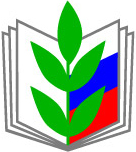 Чтобы обеспечить единый подход, не допустить нарушения прав работников при распределении учебной нагрузки, обеспечить стабильность в данном вопросе, Яковлевская территориальная организация Профсоюза систематизировала и закрепила все правила распределения учебной нагрузки в одном документе. Этот документ - Отраслевое соглашение между Яковлевской территориальной организации Общероссийского Профсоюза образования и управлением  образования администрации Яковлевского городского округа на 2020 - 2022 годы.В Соглашении прописаны следующие правила:Учебная нагрузка на новый учебный год устанавливается с учетом мнения выборного профсоюзного органа.Объем учебной нагрузки закрепляется в трудовом договоре (дополнительном соглашении) работника. Учебная нагрузка на новый учебный год сохраняется, как и преемственность преподавания предметов в классах.Объем учебной нагрузки, установленный в начале учебного года, не может быть уменьшен по инициативе работодателя в текущем учебном году, а также при установлении ее на следующий учебный год за исключением случаев уменьшения количества часов по учебным планам и программам, сокращения количества классов (групп). Объем учебной нагрузки меньше нормы часов за ставку заработной платы устанавливается только с письменного согласия работников.Учебная нагрузка работникам, находящимся в отпуске по уходу за ребенком до достижения им возраста трех лет либо ином отпуске, устанавливается на общих основаниях (тарифицируется).Тарификация учителей, обучающих на дому хронически и длительно болеющих детей, осуществляется на общих основаниях, по 31 августа. Рабочее время педагогических работников определяется объемом учебной нагрузки и расписанием учебных занятий.Процедура установления учебной нагрузки руководителю образовательного учреждения не так сложна, но само установление определенного объема часов зависит от определенных юридических фактов.          Верхний предел учебной нагрузки руководителя законодательно не ограничен. Первое, что необходимо сделать руководителю образовательного учреждения, это получить от учредителя  приказ о предельном объеме учебной нагрузки, которая может выполняться в образовательном учреждении его руководителем.  Данное требование содержится в п. 4.1.6. Отраслевого соглашения. Далее, в учреждении происходит процедура тарификации – распределение часов между работниками образовательных учреждений и утверждения данного документа. Руководитель готовит проект тарификации, где в т.ч. устанавливает свою учебную нагрузку в пределах утвержденного учредителем верхнего объема учебной нагрузки и направляет данный проект для получения мотивированного мнения (согласования) в выборный орган первичной профсоюзной организации (ст.8, 372 ТК РФ). В профсоюзный орган, помимо документов, обосновывающих распределение учебной нагрузки между учителями (документ о количестве класс-комплектов, учебная программа и др.) направляется также приказ учредителя о предельном объеме учебной нагрузки руководителя.Еще один очень важный момент. При установлении себе учебной нагрузки работодатель обязан руководствоваться правилом, которое гласит: «Предоставление преподавательской работы лицам, выполняющим ее помимо основной работы в том же образовательном учреждении (включая руководителей), осуществляется с учетом мнения выборного профсоюзного органа и при условии, если учителя, для которых данное образовательное учреждение является местом основной работы, обеспечены преподавательской работой по своей специальности в объеме не менее чем на ставку заработной платы». При получении всего пакета документов профсоюзный орган обязан проверить соблюдение данного правила и дать соответствующее мнение по данному проекту (согласовать его). Например, директор в проекте тарификации устанавливает себе нагрузку по предмету математика в объеме 10 часов. При этом основному работнику, так же ведущему уроки математики, устанавливается нагрузка в объеме 13 часов, т.е. менее ставки. Это явное нарушение трудовых прав работника. Следует догрузить учителя (основного работника), как минимум до ставки (18 часов), оставшиеся часы – распределить руководителю.  Стоит отметить, что данное правило распространяется и при установлении учебной нагрузки заместителям руководителя и совместителям. Поскольку преподавательская работа руководителя в своем же образовательном учреждении совместительством не является, то отдельного трудового договора по должности учитель заключать не надо. Эта работа является совмещением (ст.60.2 ТК РФ), поэтому условие о текущем объеме учебной нагрузки закрепляется в действующем трудовом договоре с руководителем учреждения через дополнительное соглашение к нему.